Hydrogen in Transport: Case Study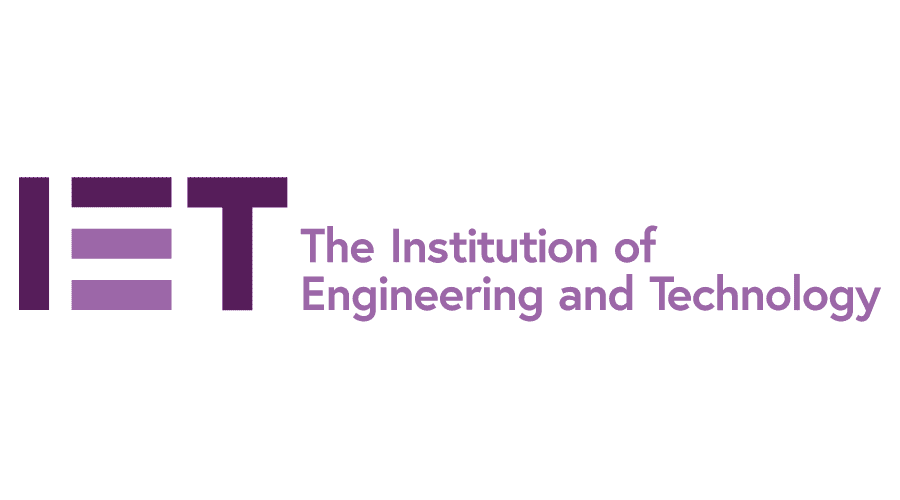 Please use this case study application form to provide details of your case study. The IET has the right to publish all information submitted through this case study request, please do not include anything of a sensitive nature. The case studies will be reviewed by a panel who will select the ones to be included in the IET Hydrogen in Transport Report. If your case study has been accepted you will be notified by the IET. Please return the completed form and any supporting information to duncankenyon@theiet.org by 9am, 6th September, 2021.Permission to reproduce the information submitted in this form:I,                                                        , give my permission for the information provided in this case study application, and any images provided, to be included on the IET websites and in other materials produced to support the IET Hydrogen in Transport report. Signed:                                             Date:                                             .    Organisation involved (Name of company/ies and contact details)Main point of contact for case study and contact details (Name, email address and phone number)Background (Overview of technology. How does it work and how is it practically applied?) suggested maximum word count 400 wordsApplication of technology (Details of how it is being applied. Where? When? How? Etc. Why was this technology adopted? Were there other technologies that were not chosen in favour of this one? Why was this one chosen instead of others?) suggested maximum word count 400 wordsBenefits (What are the benefits of the technology? Please include any quantification of economic environmental benefits) suggested maximum word count 400 wordsChallenges (What are the challenges of the technology? Please include any quantification around the economic or environmental challenges) suggested maximum word count 400 wordsWhat colour hydrogen do you generate / use? Why do you use this colour? (E.g, Black, Gray, Brown, Blue or Green Hydrogen. How do you generate / use this?) suggested maximum word count 400 words.What advice do you have for a company transitioning to use hydrogen in transport? (What would you look for? What is best practice for transitioning?) suggested maximum word count 400 wordsIf you could sum up your experience with hydrogen in transport, what would it be? (This may be used as a quote either with your case study, or within the report) Suggested word count 1-4 sentences.Image supplied? Please supply an image or photograph which we can use for publication.